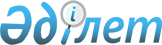 Қазақстан Республикасы Байланыс және ақпарат агенттігінің төрағасы А.Қ.Жұмағалиевты Қазақстан Республикасының Үкімет мүшесі етіп тағайындау туралыҚазақстан Республикасы Президентінің 2014 жылғы 18 наурыздағы № 769 Жарлығы

      Қазақстан Республикасы Байланыс және ақпарат агенттігінің төрағасы Асқар Қуанышұлы Жұмағалиев Қазақстан Республикасының Үкімет мүшесі болып тағайындалсын.      Қазақстан Республикасының

      Президенті                            Н.Назарбаев
					© 2012. Қазақстан Республикасы Әділет министрлігінің «Қазақстан Республикасының Заңнама және құқықтық ақпарат институты» ШЖҚ РМК
				